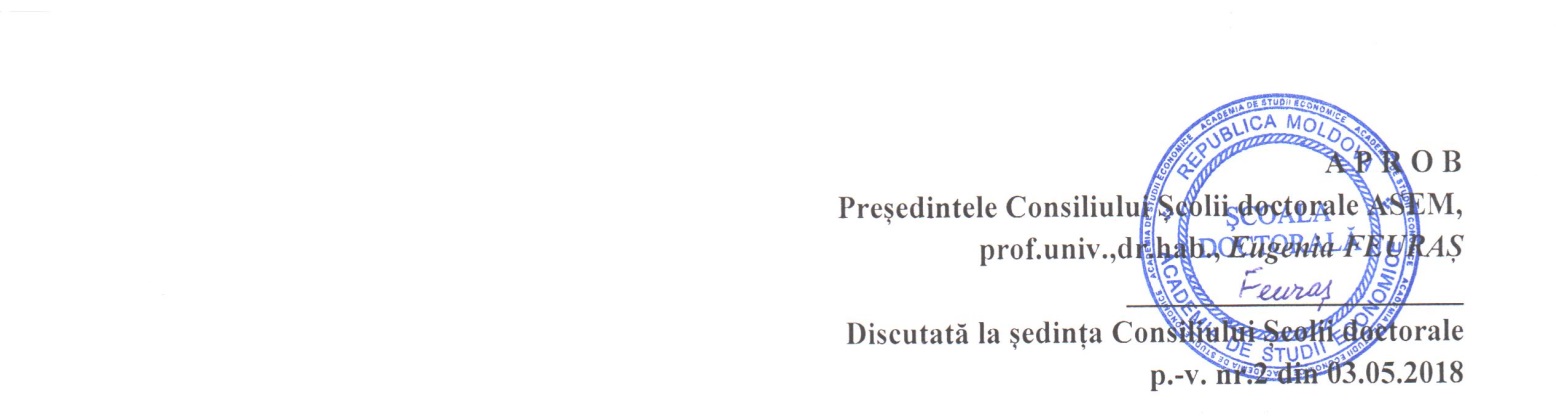 GHID  PRIVIND  ELABORAREA  ȘI  SUSȚINEREA PROIECTULUI  DE  CERCETARE  ȘTIINȚIFICĂȘI  A  REFERATELOR  ȘTIINȚIFICEDispoziții generale În conformitate cu prevederile Regulamentului privind organizarea studiilor superioare de doctorat, ciclul III (Hotărârea Guvernului nr. 1007 din 10.12.2014), în cadrul studiilor de doctorat studentul – doctorand este obligat să susțină un proiect de cercetare științifică (în continuare proiect de cercetare) și 3 referate științifice (în continuare referat).  Ghidul stabilește cerințele și modul intern de evaluare a proiectului de cercetare  și a referatelor științifice în cadrul Școlii doctorale ASEM. La finele primului an de studii, după examenele curente, studentul – doctorand susține primul referat și proiectul de cercetare științifică ulterioară. În anul II de studii, studentul-doctorand cu studii la frecvență susține referatele doi și trei. Studentul-doctorand cu studii la frecvență redusă susține doar referatul doi. În anul III de studii, studentul-doctorand cu studii la frecvență redusă susține referatul trei.Cerințe față de proiectul de cercetare Proiectul de cercetare are ca scop stabilirea aspectelor teoretice, metodologice și empirice ale tezei de doctorat. El are menirea de a convinge asupra capacității și abilităților de cercetare ale studentului-doctorand de a pune în evidență contribuția personală la crearea noilor cunoștințe. Proiectul de cercetare va conține următoarele componente cu referință la tema tezei:obiectul de cercetare, actualitatea și importanța studierii temei;problema și întrebarea de cercetare (variantă inițială);scopul și obiectivele cercetării;ipoteza de cercetare sau soluții posibile la problema de cercetare (variantă inițială); tipul cercetării (intradisciplinar /interdisciplinar/ transdisciplinar; fundamental/aplicativ; exploratoriu/descriptiv/cauzal; bazat pe analiză calitativă/cantitativă; abordare logico-deductivă/ipotetico-inductivă);metodele preconizate a fi utilizate la colectarea și analiza datelor;un minim de surse bibliografice semnificative pentru tema tezei de doctorat (30).Volumul Proiectului de cercetare: 5-10 pagini.Cerințe față de referatele științifice Referatele științifice constituie părți ale conținutului tezei de doctorat și permit ordonarea în timp a cercetării efectuate. Primul referat trebuie să cuprindă o imagine succintă a stadiului actual al cunoașterii în domeniul temei tezei de doctorat și va fi axat pe elaborarea sintezei bibliografice a cadrului de referință. La nivelul acestui referat , contribuția studentului-doctorand va consta în analiza critică a surselor bibliografice studiate și depistarea problemei de cercetare, formularea întrebării de cercetare, lansarea ipotezei și stabilirea demersului cercetării. Referatul al doilea va conține abordări de profunzime, sistematice și comparative ale situațiilor existente în domeniul de cercetare al tezei de doctorat. Studentul-doctorand va stabili cadrul conceptual propriu de cercetare și  va analiza datele empirice de referință. Ultimul referat prezintă rezultatele cercetării, întrunind  analiza cantitativă și/sau calitativă a datelor colectate de studentul-doctorand și interpretarea lor, în vederea demonstrării veridicității  ipotezei/ soluțiilor lansate de studentul-doctorand, a validității cercetării efectuate și fidelității datelor obținute. Referatele trebuie să corespundă următoarelor cerințe:să fie structurate în raport cu obiectivele cercetării;să conțină informații relevante;să fie scrise într-un limbaj academic;să conțină analize critice și contribuții personale;să conțină o pondere semnificativă a referințelor bibliografice la surse în limbi de circulație internațională;referințele bibliografice prezentate la finele referatului să se regăsească substanțial în text. Referatul poate conține, opțional, anexe, prin care se concretizează anumite idei și se prezintă date numerice sub formă de tabele și figuri.Volumul referatului de cercetare este de 25-30 pagini.Cerințe de perfectare4.1. Foaia de titlu va conține:denumirea Școlii doctorale (14, Bold, centered);numele și prenumele autorului (14, Bold, centered);titlul referatului/proiectului de cercetare la teza cu tema (16, Bold, centered);programul de doctorat (12, Bold, centered);numele, prenumele conducătorului de doctorat (12, Bold, aliniere pestânga), semnătura;localitatea, anul (12, Bold, centered). Referatul și proiectul de cercetare:se perfectează în Times New Roman (TNR), font 12, cu 1,5 spațiu întrerânduri, format A4, cu margini: stânga – 3 cm, dreapta –1,5 cm, sus și jos –2,0 cm;toate paginile se numerotează începând cu foaia de titlu și terminând cuultima pagină. Numărul se plasează în partea dreaptă a paginii, jos. La foaia de titlunumărul paginii nu se indică. Nu se permite repetarea sau lipsa paginației;referatul poate conține  formule, tabele, figuri. Textul se prezintă în font TNR Regular, Justified .Susținerea și evaluarea proiectului de cercetare și a referatelor științifice Proiectul de cercetare/ referatele se susțin în cadrul comisiei de îndrumare, cu participarea conducătorului de doctorat și a membrilor comisiei de îndrumare. Referatul se transmite conducătorului de doctorat cu cel puțin 10 zile înainte de susținere, iar membrilor comisiei de îndrumare cu 5 zile.Conducătorul de doctorat, membrii comisiei de îndrumare și studentul-doctorand vor stabili, de comun acord, data și ora la care va avea loc susținerea proiectului de cercetare/ referatului și vor informa metodistul-coordonator al Școlii doctorale. Susținerea proiectului /referatului poate fi realizată sub forma unei prezentări PowerPoint sau similar și va fi urmată de o sesiune de întrebări și răspunsuri pe marginea proiectului. Conducătorul de doctorat și membrii comisiei de îndrumare își prezintă propriile aprecieri și sugestii cu privire la conținutul științific al proiectului sau referatului prezentat.  Proiectul științific și referatele se apreciază cu calificativul admis/ respins. Cu calificativul admis  studentul-doctorand obține numărul stabilit de ECTS. În cazul obținerii calificativului respins, va fi organizată o sesiune repetată de susținere a proiectului de cercetare sau a referatului, cu un termen final 30 octombrie a anului în curs. Proiectul de cercetare și referatele științifice se prezintă Școlii doctorale în timp de 3 zile după susținere și se păstrează în dosarul studentului-doctorand.